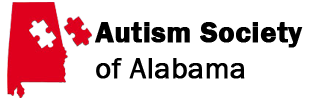 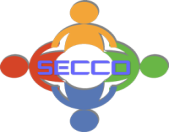 EXHIBITOR FORM:  The7thth “Unlocking the Mystery of Developmental Disorders” Conference – Homewood Church of Christ- November 2, 2022Dear Exhibitor,We are excited that your group is interested in joining us for Birmingham’s 7th “Unlocking the Mystery of Developmental Disorders” Conference!  The event will be held on Wednesday, November 2, 2022 at Homewood Church of Christ (265 W. Oxmoor Road, Homewood, AL 35209).  The conference will begin at 8:00 a.m. (registration starts at 7:30) and will end by 3:00 p.m. Two Exhibitor categories this year:1. STANDARD – Advertising: Your business’ name is listed on seccoconferences.com website:        Early Bird (Ends October 7th) = $125 for 1 table/ 1 chair; add $50 for a 2nd chair ($175)        Beginning October 8th= $175 for 1 table/ 1 chair add $50 for a 2nd chair ($225)2. PREMIUM- Advertising: Business Logo/Name on website, Business name listed in Conference Program; Media "shout outs" (radio/ TV inteviews)       Price= $250 for 1 tables/ 2 chairsThe payment is non-refundable after October 30, 2019.  If needed, ASA’s non-profit tax ID #:  74-3099595.Organization/Business Name ______________________________________________________Contact Name________________________________________________________________Telephone:____________________________ Email:_______________________________________Items Requested:  Standard pricing is listed aboveStandard:    Number of tables _____       Number of tables needing a 2nd chair (add $50 per table) _________Premium:    Number of tables (with TWO chairs)_________    ($250 each table)Outlet needed (if possible):yes____  or  no  _____  Payment by check:1) All checks must be written out to the Autism Society of Alabama but MAILED TO MY ADDRESS. Please indicate “SECCO” on your check.2)  Mail the check with the form to the address below. (You may also email the form to me if you wish:  seccodg@gmail.com)Payment by credit card:Option 1) Call in your card information-- please call me at 205-612-4458 to provide the credit card information. You will still need to email page 1 of this form. (Copy and paste page 1 to an email is fine)Option 2) Mail in credit card information: Complete the following information and mail to me along with your exhibitor form-⃝ American Express     ⃝ MasterCard     ⃝ Visa     ⃝ DiscoverCardholder’s name (Please PRINT)  __________________________________________________________Cardholder’s signature       _________________________________________________________________Card Number:___________________________________________________________________________Exp. Date: ____________    CSC #(back of card):____________  Billing zip code:_______________________ Amount: $__________MAIL COMPLETED REGISTRATION FORM AND CHECK/CREDIT CARD PAYMENT TO:SECCO/ASA Conference120 High Crest RoadPelham, Alabama 35124Option 3) Email credit card information – If you’re comfortable doing it, feel free to email the information on pages 1 and 2 of this form. (Cut and paste to email is fine). I will delete the email with your credit card information immediately after I register your payment.**Once you have submitted the payment AND form, I will send a “Confirmed Exhibitor” email to you as verification of your registration as exhibitor. ** (If you do not receive a “Confirmed Exhibitor” email from me, it means I do not have your group registered for a booth.)If you need additional information or have any questions, please feel free to contact me!Sincerely,Denise Gillespie205-612-4458Seccodg@gmail.com